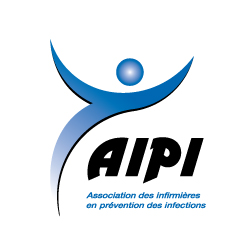 FORMULAIRE D’INSCRIPTION 	Les 15 et 16 juin 2021  «  L’AIPI vous interpelle et cette année, c’est en virtuel ! »	  CHÈQUE  (à l’ordre de l’AIPI). Compléter le formulaire, l’imprimer et le poster à l’AIPI (adresse en bas de page)   	  INTERAC   (Question : Occasion  / Réponse : JS2021)	  DÉPÔT DIRECT  (pour les établissements ayant une entente avec l’AIPITIQUE D’ANNULATION    Remplir et faire parvenir le formulaire à aipi@aipi.qc.ca et vous recevrez une confirmation courriel Frais administratifs de 50% pour toute annulation avant le 22 mai 2021 inclusivement.Aucun remboursement pour toute annulation après le 22 mai 2021.COORDONNÉES  –  (l’accréditation requiert vos coordonnées complètes)    Nom :Prénom :       Prénom :       Titre d’emploi :Titre d’emploi :   ACTIF	    NON MEMBRE AIPIType d’institution :Type d’institution : CIUSSS      CISSS      CHU      Hôpital        Centre Hébergement    Centre de réadaptation    Autre       CIUSSS      CISSS      CHU      Hôpital        Centre Hébergement    Centre de réadaptation    Autre       CIUSSS      CISSS      CHU      Hôpital        Centre Hébergement    Centre de réadaptation    Autre      Nom de l’établissement :Nom de l’établissement :Installation :       Adresse de l’établissement :Adresse de l’établissement :Ville :      Province :Province :Code postal :      Téléphone bureau:Téléphone bureau:Cellulaire :      Courriel :Courriel :INSCRIPTION aux demi-journées des 15 et 16 juin 2021    Jusqu’au 21 mai 2021Jusqu’au 21 mai 2021Après le 22 mai 2021(Le cachet postal faisant foi)Après le 22 mai 2021(Le cachet postal faisant foi)Membre ActifNon-MembreMembre ActifNon-MembreProgramme scientifique complet 15 et 16 juin  2021 150$  175$ 175$ 200$ Mardi 15 juin seulement  85$  100$ 100$ 125$ Mercredi 16  juin  seulement 85$  100$ 100$ 125$ Tous les tarifs décrits ci-dessous incluent les TPS/TVQTous les tarifs décrits ci-dessous incluent les TPS/TVQTous les tarifs décrits ci-dessous incluent les TPS/TVQTOTAL des FraisMODE DE PAIEMENT   POLITIQUE D’ANNULATION    